Приложение 1 к Технической спецификация на проведение работ по демонтажу и монтажу алюминиевых перегородок в Ангаре и Терминале Таблица №1: Объем выполняемых работ и материалов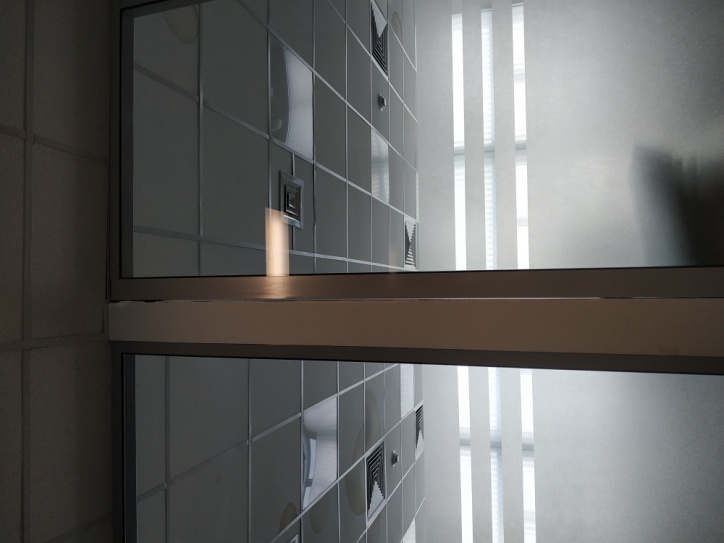 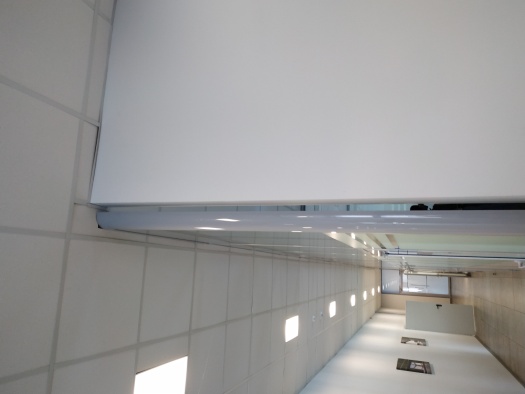 Рис1                                                                       Рис2Рис.3: вид существующей офисной модульной перегородки в Ангаре, подлежащей демонтажу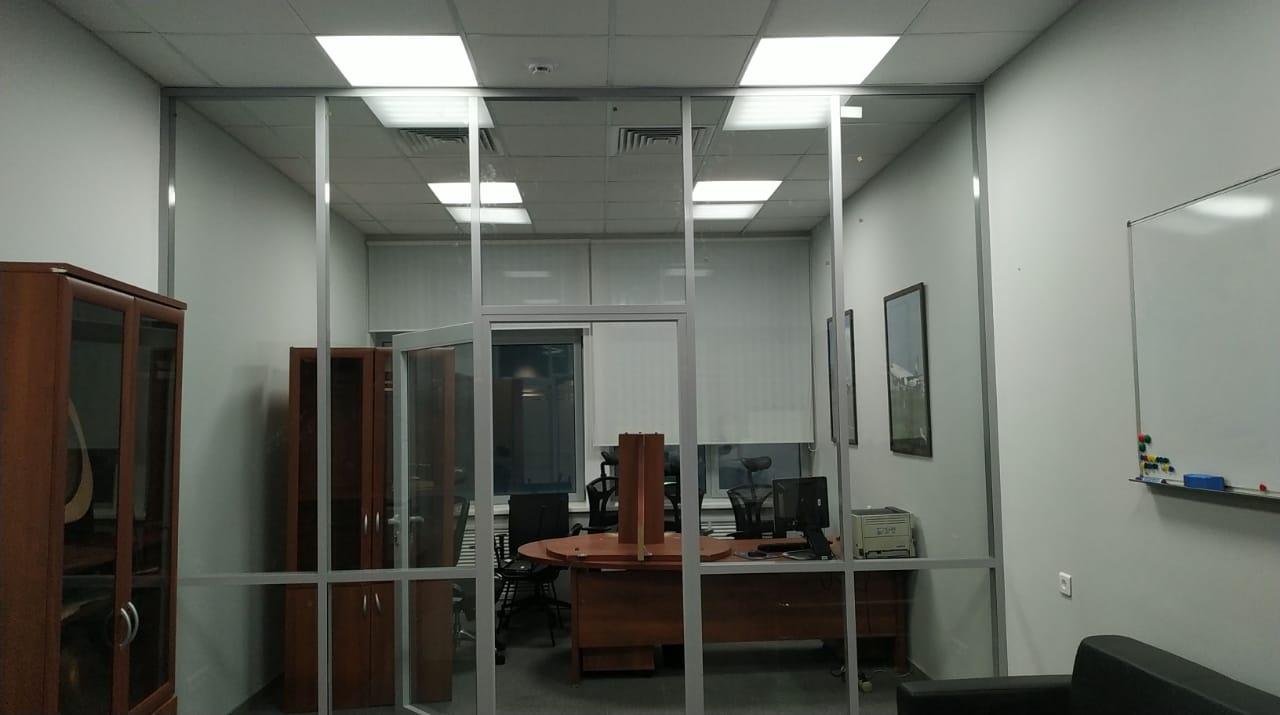 Рис.4: вид перегородок в Старом Терминале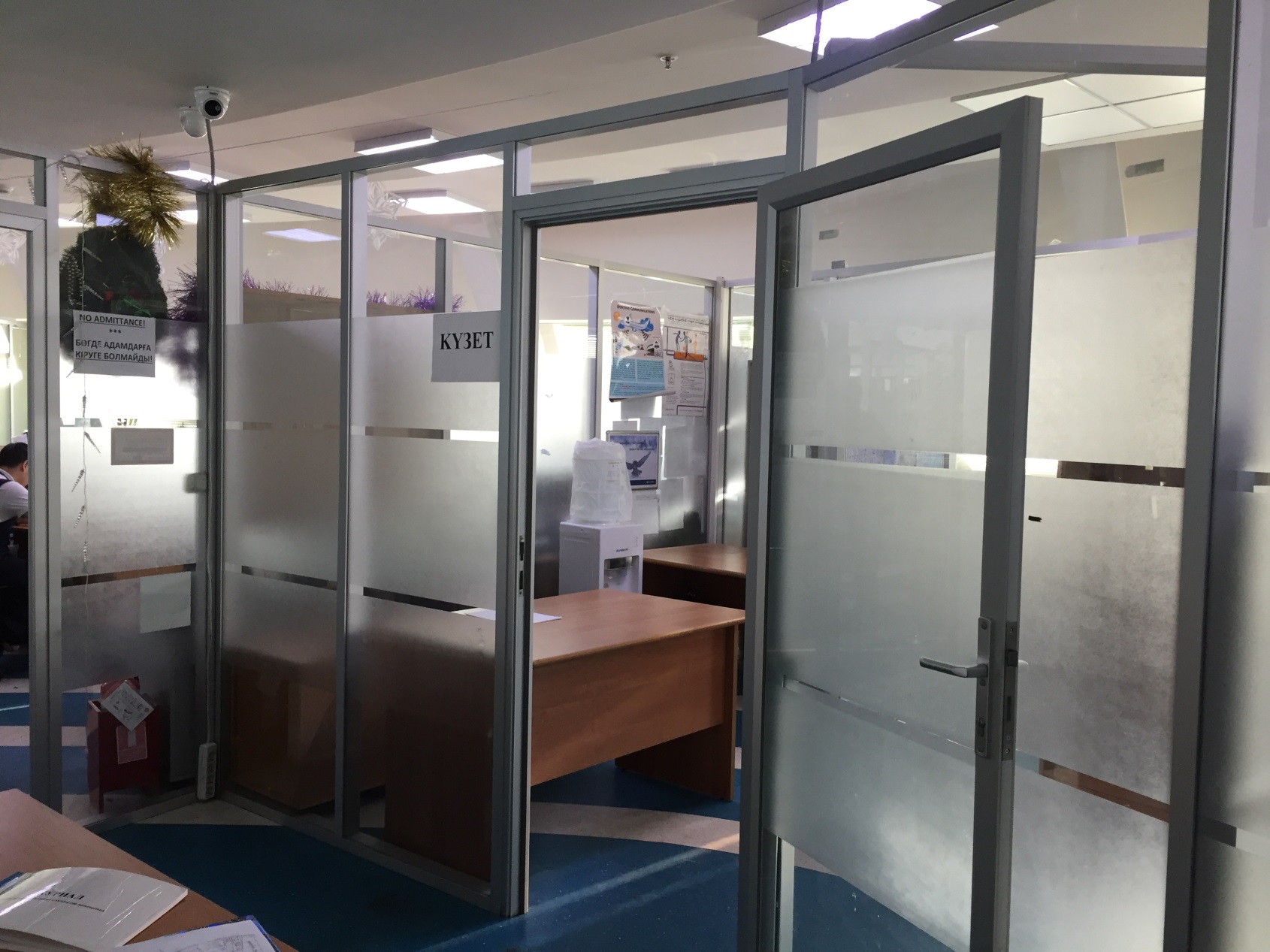 № п/Наименование материалаЕд. изм.Кол-воЦена за ед в тенге без НДСОбщая сумма в тенге без НДС1Демонтаж алюминиевых перегородок, включая комплектующие: алюминиевая дверь, заполнение-стекло 6мм прозрачное, закаленное, одинарное (с учетом ремонта стены)м2122Вывоз и доставка перегородки с Ангара (по адресу  г. Астана,  Есильский  район,  проспект Кабанбай батыра, 121) до старого Терминала (5 этаж Международного Аэропорта Нурсултана Назарбаева). Включая комплектующие: алюминиевая дверь, стеклопакет.м2123Монтаж алюминиевых перегородок (наращивание существующей перегородки), включая комплектующие. (заполнение-стекло 6мм прозрачное, закаленное, одинарное).  Материал, комплектующие, размеры идентичны существующим. Использовать материалы с демонтированной перегородки. Замерить и согласовать с заказчиком. м2404Монтаж алюминиевой двери (существующая демонтированная с Ангара дверь).шт15Перемещение существующих алюминиевых перегородок: демонтаж и монтаж существующих перегородок не повредив детали. Перемещение с учетом всех сопутствующих монтажных работ. Замерить объем работ и согласовать с заказчиком.м2406Закрыть щель (Длина 330см, ширина 5см)Шт.47Закрыть щель (Длина 330см, ширина 2см)Шт.4Общая стоимость работ:Общая стоимость работ:Общая стоимость работ:Общая стоимость работ:Общая стоимость работ:Непредвиденные расходы (15% от общей стоимости работ):Непредвиденные расходы (15% от общей стоимости работ):Непредвиденные расходы (15% от общей стоимости работ):Непредвиденные расходы (15% от общей стоимости работ):Непредвиденные расходы (15% от общей стоимости работ):Итоговая сумма (включая непредвиденные расходы 15%) без учета НДС:Итоговая сумма (включая непредвиденные расходы 15%) без учета НДС:Итоговая сумма (включая непредвиденные расходы 15%) без учета НДС:Итоговая сумма (включая непредвиденные расходы 15%) без учета НДС:Итоговая сумма (включая непредвиденные расходы 15%) без учета НДС: